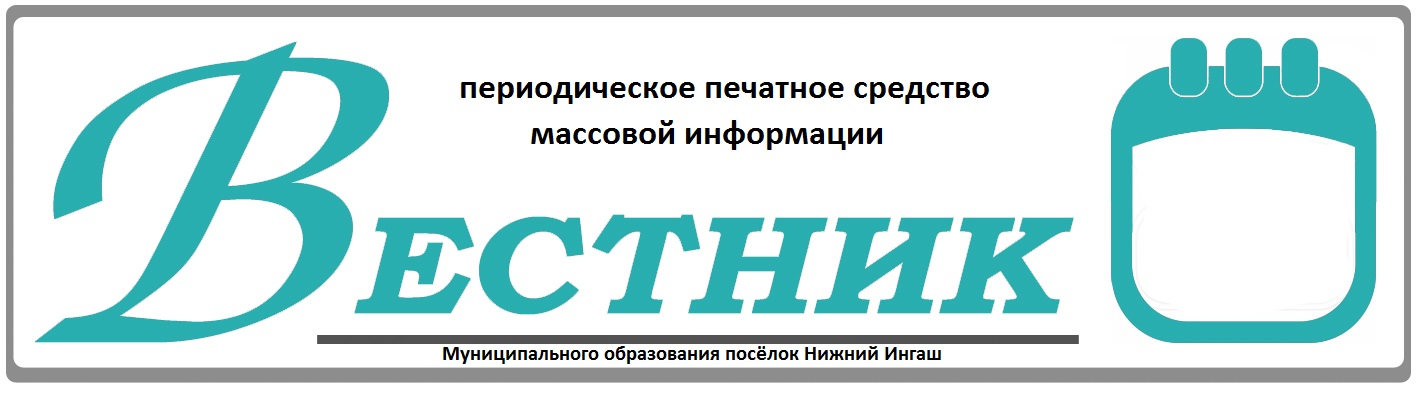 Официально________________________________                                                                     СОДЕРЖАНИЕ:Уважаемые представители трудовых коллективов, членыобщественных объединений, ООО «Удача плюс», ООО «Сфера и К», ООО «Теплоэнергетик», МУП «Альянс», жители муниципального образования поселок Нижний Ингаш, в том числе потребители коммунальных услуг центрального теплоснабжения, водоснабжения и водоотведения!Публичные слушания по проекту актуализации Схемы  теплоснабжения п. Нижний Ингаш Нижнеингашского района Красноярского края на период с 2015 по 2030 годы (актуализация на 2023 год), а также по проекту актуализации Схемы водоснабжения и водоотведения п. Нижний Ингаш Нижнеингашского района Красноярского края  (актуализация на 2023 год) состоятся 23 июня 2022 года  в 10 часов 00 минут в зале заседаний каб. 1-08 («актовом зале») на 1-м этаже Администрации Нижнеингашского района Красноярского края, расположенной по адресу: 663850, Красноярский край, Нижнеингашский район, пгт. Нижний Ингаш, ул. Ленина, д. 164. Организатор публичных слушаний: Администрация посёлка Нижний Ингаш Нижнеингашского района Красноярского края. Регистрация участников публичных слушаний – 23 июня 2022 года с 09 часов 00 минут до 09 часов 55 минут в зале заседаний Администрации Нижнеингашского района Красноярского края.  Приглашаем представителей трудовых коллективов, членов общественных объединений, ООО «Удача плюс», ООО «Сфера и К», ООО «Теплоэнергетик», МУП «Альянс»,  жителей муниципального образования посёлок Нижний Ингаш, в том числе потребителей коммунальных услуг центрального теплоснабжения, водоснабжения и водоотведения,  принять участие в публичных слушаниях. 	Вся интересующая Вас информация о теплоснабжении, водоснабжении и водоотведении размещена на официальном сайте Администрации посёлка Нижний Ингаш nizhny-ingash.ru в разделах: «Главная», «Теплоснабжение», «Водоснабжение». С уважением!Администрация поселка Нижний Ингаш              Учредители:Нижнеингашский поселковый Совет депутатовАдминистрация поселка Нижний ИнгашНижнеингашского районаКрасноярского края663850 Красноярский край,Нижнеингашский район, пгт. Нижний Ингаш, ул. Ленина, 160   	                                                    Ответственный                                                                      за выпуск:                 Выходит                                     Фрицлер И.В.             1 раз в месяц           Распространение                             Телефон:               Бесплатно                               8 (39171) 22-4-18                  Тираж                                   8 (39171) 22-1-19           30 экземпляров                                 Факс:                                                               8 (39171) 21-3-10    1Объявление о проведении публичных слушаний 1-2 стр.